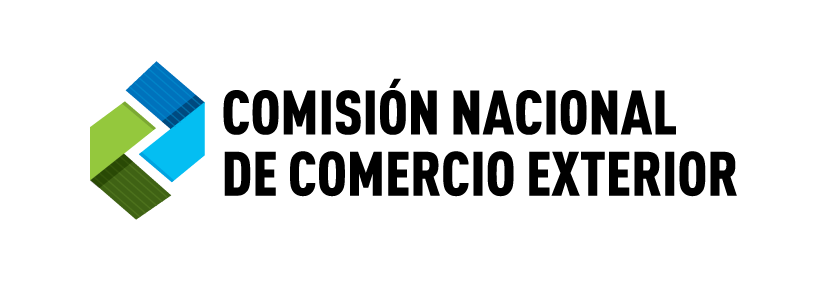 CUESTIONARIO PARA EL IMPORTADORINVESTIGACIÓN DE DAÑO A LA INDUSTRIA NACIONAL POR DUMPING EN LA EXPORTACIÓN DE METROS, DE CINTA, EXCEPTO LOS DE LOS TIPOS UTILIZADOS EN SASTRERÍA Y LOS NO METÁLICOS, DE LOS TIPOS UTILIZADOS PARA MEDIDAS ANATÓMICAS ORIGINARIOS DE LA REPÚBLICA DE INDIA. Expediente CNCE Nº EX-2019-113675963- -APN-DGD#MPYTNota: Para cualquier consulta concerniente al presente cuestionario o relacionada con la investigación, contáctese con los siguientes miembros del staff de la ComisiónDANIEL ZUVANIC, (teléfono: 54-11-4349-3961 e-mail: daniel.zuvanic@cnce.gov.ar).Para temas relacionados con aspectos formales y de procedimiento.MARIANO ABALO, (teléfono: 54-11-4349-3962 - e-mail: mariano.abalo@cnce.gov.ar)Para temas relacionados con información económica.FERNANDO BASTA, contador público (teléfono: 54-11-4349-3961/2; e-mail: fernando.basta@cnce.gov.ar)Para temas relacionados con información financiera, contable y de costos.a.ANTECEDENTES A solicitud de MEDICIONES EVEL S.A., el 28 de febrero de 2020 por Resolución SIECyGCE Nº 23/20 publicada en el Boletín Oficial el 3 de marzo de 2020 se dispuso, “…la apertura de investigación por presunto dumping en operaciones de exportación hacia la REPÚBLICA ARGENTINA de metros, de cinta, excepto los de los tipos utilizados en sastrería y los no metálicos, de los tipos utilizados para medidas anatómicas, originarias de la REPÚBLICA DE LA INDIA, mercadería que clasifica en la posición arancelaria de la Nomenclatura Común del MERCOSUR (N.C.M.) 9017.80.10”.En virtud de lo dispuesto por la legislación vigente,  remite el presente cuestionario a los fines de recabar información relevante para la investigación referida (art. 16 del Decreto Nº 1393/08).b.FUNCIONES DE  es un organismo desconcentrado que funciona en el ámbito de la SECRETARÍA DE INDUSTRIA, ECONOMÍA DEL CONOCIMIENTO Y GESTIÓN COMERCIAL EXTERNA del MINISTERIO DE DESARROLLO PRODUCTIVO. Su misión principal es conducir las investigaciones y el análisis del daño a la producción nacional, como consecuencia de las importaciones realizadas en las condiciones de competencia desleal definidas por el Artículo VI del Acuerdo General sobre Aranceles Aduaneros y Comercio (GATT), en el marco de las leyes y normas reglamentarias que regulan su aplicación en  y actuar como autoridad de aplicación de la legislación específica o como órgano asesor de esa Secretaría.El Acuerdo Relativo a  del Artículo VI del Acuerdo General sobre Aranceles Aduaneros y Comercio de 1994 establece las normas para la aplicación de los derechos antidumping. Este Acuerdo fue ratificado por el Congreso Nacional por º 24.425. Su aplicación es pertinente en situaciones de comercio desleal, cuando un producto se introduce en el mercado nacional a un precio inferior al valor normal de un producto similar destinado al consumo en el país de origen o de exportación, en el curso de operaciones comerciales normales. En estos casos, en oportunidad de evaluarse la adopción de derechos antidumping,  debe investigar si, por causa de estas importaciones con dumping, la producción nacional ha sido dañada.El informe de  es un elemento importante en la decisión que luego adopta el Ministerio de Desarrollo Productivo.En caso de estar interesado en disponer de copia de la legislación aplicable, se ruega solicitarla a  o consultarla directamente a través de INTERNET a la dirección: https://www.argentina.gob.ar/cncec. INFORMACION GENERAL E INSTRUCCIONESc.1. Términos utilizados en el cuestionario.c.1.1.	Producto: el producto considerado son los “metros, de cinta, excepto los de los tipos utilizados en sastrería y los no metálicos, de los tipos utilizados para medidas anatómicas”, que en adelante será denominado genéricamente como Cintas métricas. c.1.2. Producto investigado (Importaciones sujetas a investigación, Importaciones investigadas): Es el producto considerado originario de la República de India.c.1.3.	El India es: República de India, que en adelante será denominado indistintamente como India.c.1.4.	Importaciones no sujetas a investigación: Es el producto considerado originario de otros países distintos a India.c.1.5.	Producto Nacional: Es el producto considerado producido en c.2. Período de información solicitada: El período tomado en cuenta para el análisis del daño se extiende desde el 01/01/2017 hasta el 29/02/2020.De no disponer de información completa para algún período, provea la información disponible, señale el período que ésta abarca y efectúe una estimación, especificando la metodología empleada. Además, no deberá dejar casilleros vacíos al momento de proporcionar información. Por ejemplo, si un producto dejó de importarse a partir de 2018, los casilleros correspondientes a los períodos subsiguientes deberán cruzarse con una línea.c.3.	La información suministrada en este cuestionario deberá estar sustentada por la documentación pertinente, quedando sujeta a verificación por parte de  respecto se señala que los resultados de las verificaciones “in situ” son fundamentales para la determinación que debe emitir el Directorio de esta CNCE en la instancia final de la presente investigación. Para facilitar dicha verificación, se solicita se conserven los papeles de trabajo y demás documentos utilizados en la preparación de este cuestionario. Asimismo, guarde una copia del mismo, para que sirva de referencia en caso que el staff de  lo contacte por alguna pregunta durante el curso de la investigación.c.4. Confidencialidad de  momento de remitir este cuestionario a , podrá requerirse el tratamiento confidencial para la información que se considere de tal carácter, individualizándola claramente mediante la leyenda “CONFIDENCIAL” en el ángulo superior derecho de cada página, justificando la necesidad del mencionado tratamiento y suministrando un resumen público de dicha información, conforme lo prescripto por la legislación vigente. La INFORMACIÓN CONFIDENCIAL deberá acompañarse EN SOBRE SEPARADO individualizado con la leyenda “CONFIDENCIAL”.Para obtener información más detallada respecto de la información que podría revestir tal carácter, así como de los respectivos resúmenes públicos se sugiere consultar al abogado asignado a la investigación o a la siguiente dirección: https://www.argentina.gob.ar/cnce/procedimientos/confidencialidadEn el supuesto que se cumplimenten los recaudos descritos,  podrá conferir el tratamiento confidencial solicitado. El mismo alcanzará a los datos presentados con tal carácter y no a las cifras aproximadas que pudieran obtenerse a partir de análisis o suposiciones efectuados por las partes. Adicionalmente, se deja constancia que esta Comisión se reserva el derecho de efectuar con carácter público en sus informes y/o determinaciones, consideraciones cualitativas respecto de las comparaciones entre variables a las que se les hubiere conferido tratamiento confidencial. Asimismo, podrá consignar con carácter público los datos agregados de las variables confidenciales, salvaguardando la información de cada una de las empresas que revista dicho carácter. c.5.	Si su empresa está vinculada (es filial, controlante, etc.) con otra/s empresa/s importadora/s del producto considerado, deberá presentar un cuestionario adicional por cada una de dichas empresas, indicando el tipo de relación existente. En caso de que la información de dos o más empresas esté consolidada y disponible para su verificación, se podrá responder en un solo cuestionario.c.6.	Conteste a cada una de las preguntas incluidas en el cuestionario y complete los cuadros correspondientes. En caso de no responder a un punto determinado, deberá cruzarse el espacio destinado a tal efecto.  Si cierta información no está disponible en sus registros según lo solicitado, confeccione estimaciones, indicando los datos así obtenidos con un supraíndice “e” (por ejemplo: $120e). Indique además la metodología de estimación utilizada.c.7.	Cualquier comentario y/o explicación adicional podrá ser proporcionado en el espacio otorgado o en hojas separadas.c.8.	Cada hoja del cuestionario debidamente contestado, así como toda otra información que se anexe al mismo, deberá llevar la firma en original del responsable o representante legal de la empresa y la respectiva aclaración o sello. En tal sentido, en caso de no haberlo realizado anteriormente, deberá acompañar la documentación que acredite el carácter invocado por el firmante del Cuestionario, en copia simple y firmada en cada una de las hojas por el representante legal o apoderado.c.9.	Se solicita que se presente este Cuestionario a través de soportes magnéticos. No se deberá modificar la estructura de los formularios (se pueden agregar renglones pero no redefinir las preguntas, como tampoco agregar columnas a los cuadros del anexo). La mencionada presentación en soporte magnético no exime de la presentación impresa del cuestionario debidamente firmado en cada uno de sus folios.c.10. Idioma de la información. Cuando la información se acompañe en idioma extranjero, deberá adjuntarse su respectiva traducción efectuada por traductor público nacional matriculado, y legalizada por el colegio correspondiente, conforme lo establecido por el artículo 28 del régimen de Procedimientos Administrativos -Ley N° 19.549, Decreto Reglamentario N° 1759/72, T.O. 2017.-c.11. Domicilio constituido: Quienes se acrediten como partes interesadas en la presente investigación deberán constituir domicilio especial en  de Buenos Aires, en los términos del articulo 19 del Decreto Nº 1759/72, reglamentario de  de Procedimientos Administrativos. T.O. 2017.1. INFORMACIÓN GENERAL DE 1.1. Datos de 1.2. Nombre del responsable técnico en la elaboración de las respuestas al presente cuestionario:Escriba texto aquí.1.3. Describa el objeto social de su empresa, aclarando cuál es su actividad económica principal:Escriba texto aquí.1.4. Indique las fechas de inicio de actividades de la empresa y de importación de cintas métricas:Escriba texto aquí.1.5. Realice una síntesis de la estructura corporativa de su empresa, incluyendo casa matriz, subsidiarias y vinculadas que estén relacionadas con las cintas métricas, tanto en el mercado doméstico como en el de exportación. En caso de haberse registrado cambios durante el período de información solicitado o de haberse decidido realizarlos en el futuro próximo, por favor infórmelos.Escriba texto aquí.1.6. Detallar los vínculos financieros o contractuales con cualquier otra empresa que estén relacionados con la producción, ventas, licencias, certificados, etc. de cintas métricas.Escriba texto aquí.En mi carácter de responsable legal de la firma cuyos datos se consignan en el presente cuestionario, declaro que toda la información que se suministra es completa y veraz. Asimismo, declaro conocer que la información que se consigna podrá ser verificada por parte del personal técnico de , previo consentimiento de la empresa.En razón de lo expuesto, acompaño la documentación que acredita el carácter invocado.Firma ______________________Aclaración ______________________Cargo ______________________2. PRODUCTO2.1. ¿Su empresa ha realizado importaciones de cintas métricas originarias de India durante el período de información solicitado?SI_____	NO_____2.1.1. Si su respuesta es “NO”:Detalle qué productos ha importado por la posición NCM 9017.80.10Escriba texto aquí.Acompañar la ficha técnica de los productos importados, junto con documentación respaldatoria que permita identificar los mismos.Escriba texto aquí.Devuelva el “Cuestionario para el Importador” desde la carátula hasta la presente hoja a  de Comercio Exterior. Si su respuesta es “SI”, continúe completando este cuestionario.Escriba texto aquí.	Firma:__________________2.3. ¿Importa su empresa más de un tipo/modelo de cintas métricas originarias de India?SI_____	NO_____En el Cuadro N° 1 detalle los distintos modelos de cintas métricas que importa desde India, agrupados por líneas de productos, indicando para cada período su participación porcentual en el monto total de ventas de las cintas métricas. En el mismo Cuadro señale las características físicas y técnicas distintivas de cada modelo  de cintas métricas (por ej.: tipo de acero, largo y ancho del fleje, tipo de fleje –esmaltado o niquelado-, accesorios, material de la carcasa, etc.). A continuación realice una descripción física y técnica de las cintas métricas importadas por su empresa. Escriba texto aquí.Asimismo, informe si las cintas métricas están sujetas a normas técnicas, de seguridad, de aseguramiento de la calidad (certificadas y no certificadas), licencias de fabricación o aprobaciones técnicas de sus clientes. Al respecto y de corresponder, identificar la normativa relativa a tales regulaciones así como también las entidades que otorgan las certificaciones respectivas. Seguidamente deberá informar cuáles cumple su producto y si el cumplimiento responde a cuestiones de obligatoriedad. En particular, considere lo establecido por º 19.511 (Ley de Metrología Legal). Si están sujetas a otro tipo de normas, especifíquelas. Aclare también los beneficios para el usuario de aplicar ciertas normas, y quiénes de sus demandantes exigen el cumplimiento de las mismas.Escriba texto aquí.Adjunte los folletos o manuales técnicos, muestras y listados de códigos de importación y facturación de cintas métricas.2.3. Si dispone de información, describa el proceso productivo de cintas métricas que importa. Escriba texto aquí.2.4. Indique, por orden de importancia, los diversos usos y sectores usuarios de las cintas métricas originarias de India. Explique, además, si existen diferentes usos para cada tipo/modelo.Escriba texto aquí.2.5. ¿Qué destino recibieron sus importaciones de cintas métricas originarias de India a lo largo del período de información solicitado? En porcentajes.2.6. Si vende y utiliza cintas métricas originarias de India, por favor informe como han variado dichos porcentajes durante el período de información solicitado.Escriba texto aquí.2.7. Especifique si para alguno de los usos existen productos sustitutos, aclarando cuáles son. Tenga presente que este punto se refiere a productos de fabricación nacional o importados distintos de las cintas métricas.Escriba texto aquí.2.8. Realice a continuación una comparación (física, técnica, etc) entre el producto investigado, el producto importado de orígenes no investigados y el producido por la industria nacional.Escriba texto aquí.2.9. Indique si desde el punto de vista de la percepción del usuario existen diferencias (físicas, técnicas, etc.) entre el producto investigado, el producto importado de orígenes no investigados y el producido por la industria nacional. Señale cuáles son las más relevantes.Escriba texto aquí.3. MERCADO3.1. Identifique los canales de comercialización del mercado de cintas métricas, hasta llegar al usuario o consumidor final. A modo de ejemplo se adjunta un esquema base para ser completado o modificado. Si fuera necesario presente esquemas diferentes para su empresa, para los demás productores nacionales y para el producto importado. Estime la estructura porcentual sobre la facturación correspondiente a cada nivel para el último año completo.Ejemplo:Si algún canal de los mencionados presenta características particulares, detállelo en la siguiente tabla:3.2. Realice una breve síntesis de los cambios ocurridos en el mercado nacional de las cintas métricas durante el período de información solicitada.Escriba texto aquí.Específicamente:3.3.1. Cambios en la composición y características de la demanda (factores que influyeron en dichos cambios; nuevos requerimientos técnicos, etc.):Escriba texto aquí.3.3.2. Indique con que índices de actividad se correlaciona la evolución del mercado de cintas métricas.Escriba texto aquí.3.3.3. Cambios en la oferta (nuevos participantes; formas de comercialización especiales – licitaciones –, etc.):Escriba texto aquí.3.3.4. Acontecimientos que modificaron la dinámica habitual del mercado:Escriba texto aquí.3.4. Señale qué impacto tuvo en el mercado local dlas cintas métricas la evolución de los niveles de actividad industrial registrados en el período de 2019 respecto del mismo período de 2018:Escriba texto aquí.3.5. Comente su apreciación sobre el mercado mundial de las cintas métricas, informando todos o algunos de los siguientes aspectos:-Principales productores y/o exportadores (países y empresas)Escriba texto aquí.-Estructura de la oferta (concentrada, atomizada, etc.)Escriba texto aquí.-Mecanismo de formación de precios y forma habitual de cotizaciónEscriba texto aquí.-Otros aspectos relevantes del mercado internacionalEscriba texto aquí.Si conoce alguna publicación que contenga información sobre estos mercados o, particularmente, sobre cotizaciones internacionales, acompáñela o indique sus referencias bibliográficas:Escriba texto aquí.3.6.  Indique si en el mercado argentino para los productos considerados existen regulaciones que afectan las decisiones de los compradores y/o la comparación de precios con los productos importados. En caso afirmativo, descríbalo detalladamente, discriminando entre los distintos productos considerados de ser necesario.Escriba texto aquí.3.7. Estacionalidad3.7.1. En el mercado argentino de las cintas métricas considerados, ¿se producen variaciones significativas en las cantidades demandadas mensuales a lo largo del año?3.7.2. En el mercado argentino de las cintas métricas considerados, ¿se producen variaciones significativas en las cantidades ofertadas mensuales a lo largo del año?Si su respuesta es afirmativa en alguno de los dos casos, informe en qué períodos se producen dichas variaciones y señale con una cruz cuáles son sus causas.3.8. En caso de haber contestado afirmativamente alguna de las preguntas anteriores, indique si las variaciones en las cantidades, ofertadas y demandadas, mensuales se reflejan en los precios de cintas métricas.Escriba texto aquí.3.9. Indique las marcas de las cintas métricas que su empresa importa. Distinga el tipo de marca de acuerdo a las siguientes definiciones: •	Marca Internacional: Es aquella marca que se comercializa internacionalmente, sin barreras geográficas.•	Marca Regional: Se refiere a aquella marca con presencia en un conjunto de países acotados geográficamente.•	Marca Nacional: Se refiere a aquella marca que sólo se comercializa dentro de las fronteras del país.•	Marca Local: Es aquella marca que es comercializada sólo en parte del país.Además, indique si alguna/s de la/s marca/s enumerada/s en el punto anterior es/son producidas bajo licencia para el mercado argentino, o qué otro tipo de acuerdo o contrato suscribió con sus propietarias. Especifique el tipo de licencia (de producto, del proceso de producción, etc.). Indique la duración y vigencia de dichos contratos, si tiene otros en trámite o gestionados que hayan sido denegados.Si su empresa paga royalties, u otro tipo de transferencias a la empresa licenciataria, indíquelo cuando complete la información sobre costos.Escriba texto aquí3.9.2 Indique si las cintas métricas importadas por su empresa cuentan con prestigio de marca. En caso afirmativo exponer los motivos por los cuales se constituye dicho prestigio de marca y estimar a cuánto asciende un eventual diferencial de precio en función del mismo. Escriba texto aquí.Asimismo, y caso de existir prestigio de marca, en la Tabla que sigue a continuación indique los factores (marcando con una X) que inciden a tales efectos:En caso de marcar más de un factor, indique por orden cuales son los más importantes.Escriba texto aquí.4. PROVEEDORES DE CINTAS MÉTRICAS4.1. En términos generales, ¿Su empresa tiene o ha tenido en el pasado una política de abastecimiento “dual” (nacionales e importados)?								SI____	NO____4.2. Si la respuesta brindada en el punto 4.1. fuera “SÍ” exponga los motivos por los cuales este tipo de política ha sido adoptada por su empresa.Escriba texto aquí.4.3. Si sus proveedores de producto son exclusivamente extranjeros, enumere en esos casos las razones por las cuales no recurre al producto nacional.Escriba texto aquí.4.4. Provea un listado por orden de importancia de sus principales proveedores de producto, tanto importado como nacional, indicando su razón social, domicilio y teléfono 4.5. Si su empresa se encuentra vinculada a algún/os productor/es del exterior de cintas métricas, indique de que empresa/s se trata, su/s localización/es y el/los tipo/s de vinculación/es.Escriba texto aquí.5. IMPORTACIONES5.1. Importaciones desde India.En los Cuadros N° 2 deberá presentar las importaciones de cintas métricas  originarias de India realizadas por su empresa. Presentar los datos para cada mes del período de información solicitado; indicando las cantidades importadas (expresadas en unidades), y valor F.O.B y C.I.F. total. Indicar en cada mes los números y fechas de los despachos involucrados. 5.2. Importaciones desde orígenes no investigados.En caso de haber realizado importaciones de cintas métricas desde otros orígenes distintos de India, completar los cuadros N° 3 referido a esas importaciones indicando los orígenes correspondientes. Completar un cuadro, en forma separada, para cada origen.5.3. Informar códigos, marcas, modelos y otros datos que permitan la identificación de las cintas métricas importadas por su empresa entre las operaciones de importación / exportación. Escriba texto aquí.6. ESTRUCTURA DE COSTOS DE NACIONALIZACIÓN Y PRECIOS DE PRIMERA VENTA6.1. Completar los Cuadros N° 4.a y 4.b correspondientes a la estructura de costos de nacionalización y la determinación de los precios de primera venta, para los siguientes modelos representativos importados desde India: cinta métrica, con carcasa ABS, de 5 m. de longitud, con enganche para cinto, con freno y fleje esmaltado (equivalente a la cinta RETROBLOCK Modelo 505 de MEDICIONES EVEL S.A.).cinta métrica, con carcasa ABS, de 10 m. de longitud, fleje niquelado (equivalente a la cinta STANDARD Modelo 110 de MEDICIONES EVEL S.A.).En cada cuadro, se requiere la información en pesos por unidad y que se informen los precios promedio anual discriminados nivel comercial en el que se realizan las ventas.En todos los casos indique los códigos de marca/modelo/producto que los permita identificar en las correspondientes bases de importaciones.Realizar un cuadro por cada origen desde el que haya importado cintas métricas. 6.2. Informar cuál es la participación aproximada de cada modelo representativo de cinta métrica en las ventas de las cintas métricas importadas de India por su empresa. Además indique si existe algún otro elemento, además, de las cantidades vendidas, que defina a cada modelo representativo de cinta métrica como representativo.Escriba texto aquí.6.3. Deberá informar en los Cuadros Nº 5.a y 5.b el ingreso medio por ventas en pesos por unidad para los siguientes modelos representativos importados desde India. El ingreso medio por ventas se define como el total facturado en pesos (sin incluir IVA ni impuestos internos y neto de devoluciones y descuentos comerciales y puesto en el depósito de los clientes) dividido por las unidades vendidas (netas de devoluciones). Los modelos representativos son: cinta métrica, con carcasa ABS, de 5 m. de longitud, con enganche para cinto, con freno, fleje esmaltado (equivalente a la cinta RETROBLOCK Modelo 505 de MEDICIONES EVEL S.A.).cinta métrica, con carcasa ABS, de 10 m. de longitud, fleje niquelado (equivalente a la cinta STANDARD Modelo 110 de MEDICIONES EVEL S.A.).6.4. Suministre una lista de precios que incluya todos los cintas métricas para enero de 2017 y para febrero de 2020 (ambas a un mismo nivel comercial). Además, identifique en dicha lista de precios a que modelo de los detallados en el Cuadro Nº 1 corresponde cada artículo. Se destaca que la información aquí requerida es de especial relevancia en la investigación.6.5. Si considera que existen diferencias de precios entre los diferentes canales por los que comercializa las cintas métricas que afecten sus niveles de rentabilidad o el análisis a realizar sobre la misma, explíquelo detalladamente.Escriba texto aquí.7. COMPRAS INTERNAS DE CINTAS MÉTRICAS DE FABRICACIÓN NACIONAL E IMPORTADAS.En el Cuadro Nº 6 deberá indicar para cada año del período de información solicitado todas las compras que ha realizado su empresa de cintas métricas producidas en Argentina o importadas. Las cantidades deberán expresarse en unidades y los valores deberán ser netos de IVA.8. CLIENTESDeberá proveer un listado de sus clientes de cintas métricas, donde se indique la importancia relativa de cada uno de ellos en el total de ventas de la empresa en 2019. Dicho listado deberá comprender al conjunto de clientes que totalicen, como mínimo, un 50% de las ventas o alternativamente a los veinte (20) principales, indicando en este caso el monto de ventas involucrado. De ser posible, junto a cada cliente especificar su actividad y el tipo de empresa (PyMES, grandes empresas, comercio mayorista, minorista, hipermercado, etc.). En caso de que la importancia de los clientes haya variado sustancialmente, realizar dos listados en los cuales se refleje la situación previa y posterior al cambio estructural de sus compradores. 9. VENTASEn el Cuadro N° 7 deberá detallar las ventas al mercado interno de cintas métricas importadas de India, de otros orígenes y de producción nacional, en forma desagregada, para el período de información solicitada, expresadas en unidades (netas de devoluciones) y en valores ($), sin incluir IVA ni impuestos internos, netas de devoluciones y descuentos comerciales y puestas en el depósito de los clientes.  10. EXISTENCIAS10.1. En el Cuadro Nº 8 deberá indicar para el período de información solicitada las existencias de cintas métricas importadas de India, de otros orígenes y de producción nacional, en forma desagregada, al 31 de diciembre de cada año y al cierre de febrero de 2019 y 2020. De no contar con información a diciembre de cada año, estímela a esa fecha y explique la metodología de cálculo.Tenga en cuenta que esta información debe ser consistente con la de importaciones, compras internas y ventas.10.2. Indique si existe algún factor de estacionalidad al mes de diciembre, que influya en el nivel de sus existenciasEscriba texto aquí.11. DAÑO Y CAUSALIDAD.11.1. ¿Considera que la industria nacional de cintas métricas ha sido dañada por las importaciones investigadas?SI_____	NO_____11.2. Al respecto, comente su apreciación respecto de las siguientes variables para el período definido en el punto c.2 del presente cuestionario:11.2.1. Evolución del volumen de las importaciones objeto de dumping en términos absolutos y en relación al consumo aparente y a la producción nacional.Escriba texto aquí.11.2.2. Efecto de las importaciones objeto de dumping en los precios de los productos nacionales.Escriba texto aquí.11.2.3 ¿Cuál fue la repercusión de las importaciones investigadas sobre la industria nacional de cintas métricas?. Comente los factores e índices económicos que a su criterio resultan pertinentes para explicar su apreciación al respecto.Escriba texto aquí.11.3. Adicionalmente, respecto de la existencia de una amenaza de daño causada por las importaciones objeto de dumping, realice a continuación un breve comentario respecto de la evolución futura de las siguientes variables:11.3.1. Evolución de las importaciones objeto de dumping.Escriba texto aquí.11.3.2. Capacidad libremente disponible del productor/exportador en el mercado de origen, o cambios previstos en la misma.Escriba texto aquí.11.3.3. Efecto de los precios de las importaciones objeto de dumping sobre los precios internos.Escriba texto aquí.11.3.4. Nivel de existencias del producto objeto de dumping.Escriba texto aquí.11.4 ¿Considera que por algún motivo distinto de las importaciones objeto de dumping, la industria nacional de cintas métricas se ha visto dañada durante el período definido en el punto c.2 del presente cuestionario?SI_____	NO_____11.4.1. En caso afirmativo, explique sintéticamente la secuencia de eventos que a su criterio dieron origen al daño y la forma en que éste se configura.Escriba texto aquí.Razón social:Domicilio AdministraciónCUIT:Legal:e-Mail:Constituido:Página Web:Teléfonos:DestinoPorcentaje Consumo propio X %Venta directa a usuarios  X %Venta a distribuidores / mayoristasX %Venta a minoristasX %Otros destinos: EspecifiqueX %Total100 %CanalProducto ComercializadoCaracterísticasSINO☐☐SINO☐☐Asociadas a factores climáticos☐Asociadas a factores sociales☐Asociadas a factores culturales☐Asociada a la estacionalidad de la oferta☐Otras: Especifique☐Período de las VariacionesEscriba texto aquí.Asociadas a razones tecnológicas☐Asociadas al abastecimiento de insumos☐Asociadas a variaciones en la demanda☐Otras: Especifique☐Período de las VariacionesEscriba texto aquí.ProductoNombre de la MarcaTipo de MarcaLicencia u otro Tipo de AcuerdoDuración y VigenciaFactorDurabilidadPrestacionesTrayectoria del fabricantePublicidadOrigenRAZÓN SOCIALDOMICILIOTELÉFONO12345Nombre del ClienteDirección% s/Vtas Totales (en unidades)ActividadTipo de Empresa